МИНИСТЕРСТВО ОБРАЗОВАНИЯ И НАУКИ РЕСПУБЛИКИ КАЗАХСТАНКОМИТЕТ НАУКИИНСТИТУТ ИСТОРИИ И ЭТНОЛОГИИ ИМЕНИ Ч.Ч. ВАЛИХАНОВАНАЦИОНАЛЬНАЯ АКАДЕМИЯ НАУК РЕСПУБЛИКИ КАЗАХСТАНИНСТИТУТ ФИЛОСОФИИ, ПОЛИТОЛОГИИ И РЕЛИГИОВЕДЕНИЯИНФОРМАЦИОННОЕ ПИСЬМО15 декабря 2020 года Институт истории и этнологии им.Ч.Ч. Валиханова КН МОН РК совместно с Академией наук Республики Казахстан и Институтом философии, политологии и религиоведении проводит республиканскую научно-практическую конференцию, посвященной 95-летию со дня рождения выдающегося ученого, доктора философских наук (1965), профессора (1967), академика НАН РК (2003), заслуженного работника Высшей школы Казахской ССР (1974), участника Великой Отечественной войны (1941-1945) Кшибекова Досмухамеда Кшибековича: «Философские проблемы исторической науки Казахстана».Академик Д. Кшибеков родился 15 декабря 1925 года в в поселке Шиелий Кызылординской области. В 1942-1945 годах проходил службу в армии, в том числе в военно-авиационной школе первоначального обучения и знаменитом Ботайском военно-авиационном училище им. героя Советского союза А.К. Серова. В 1948 году окончил Кызылординский педагогический институт им. Н.В. Гоголя, в 1948-1949 годах работал преподавателем в данном институте. В 1949 году был зачислен в аспирантуру по специальности «Философия»Института истории, археологии и этнографии НАН РК.С 1 октября 1950 года по распоряжению К.И. Сатпаева был прикомандирован в Институт философии АН СССР где продолжил обучение в аспирантуре. В апреле 1953 года Д. Кшибеков окончил аспирантуру, защитил кандидатскую диссертацию и прибыл в распоряжение АН КазССР, где был создан сектор философии в структуре Института истории, археологии и этнографии. В 1954 году сектор философии был выделен из состава института и преобразован в отдел «Философия и право». Именно этот отдел впоследствии стал основой Института «Философии и Права» АН Казахстана. В 1953-1959 гг. Д. Кшибеков работал старшим научным сотрудником отдела Философии и права АН КазССР, в 1959-1960 гг. заведующим кафедрой Философии АН. 1960-1964 гг.–старший научный сотрудник Института Философии и права АН Казахстана. В 1964-1996 гг. –заведовал кафедрой общественных дисциплин Казахского политехнического института (КазНТУ), был избран секретарем парткома этого института. С 1996 года профессор КазНИТУ им. К.И. Сатпаева. 1991-1992 гг. –сопредседатель Компартии Казахстана. Награжден орденом «Дружбы народов», орденом «Курмет»  имногими медалями.Д. Кшибеков является автором первого учебника «Философия» для студентов вузов, написанного на казахском языке. «Переходные общественные отношения» (1973), «Кочевое общество: генезис, развитие, упадок» (1984), «Единство судеб» (1988), «Философия» (1994, 1999, 2000), «Казахстан. Переходный период. Проблемы и трудности» (1998), «Культурология» (1998), «Казахский менталитет: вчера, сегодня, завтра» (1999), «Философия истории и  современность», «Ментальная природа казаха» (2005), «Национальная идея и идеология» (2006), «Национальная идея» (2007), «Идеология и жизнь» (2017), «Идеология в контексте времени» (2018) и др. Автор более 50 книг, более 900 научных трудов. Академик Д. Кшибеков–крупный ученый, внесший свой вклад в создание Института философии и права в Казахстане и становление Казахстанской философской школы.Основные направления работы конференции:* Академик Досмухамед Кшибеков и философские проблемы исторической науки Казахстана;* Академик Досмухамед Кшибеков и научные основы национальной идеи и идеологии;* Основы философии истории в трудах Мухаммеда Хайдара Дулати;* Этапы развития истории мировой науки и философии истории;* Мировые школы философии истории и их основные теоретико-методологические особенности;* Национальная идентичность (ментальность) и ценности казахского народа и проблемы «Рухани жаңғыру».Рабочие языки конференции: казахский, русский.Для участия в работе конференции просим направить заявку и текст доклада по ниже предложенной форме.Форма проведения: в онлайн-режиме на платформе Zoom (идентификатор конференции: 846 7391 5779, пароль: 266507)Образец заявки для участия в конференции:ФИО (полностью): ___________________________________________________________Ученая степень (ученое звание, академическая степень): ___________________________Должность (учеба): ___________________________________________________________Полное наименование учреждения (место учебы): _________________________________Контактные телефоны: ________________________________________________________E-mail: ______________________________________________________________________Тема доклада/статьи: __________________________________________________________Заявки на участие принимаются по электронному адресу: ethnology.kz@gmail.comдо 10 декабря 2020 года.По итогам конференции планируется издание сборника статей конференции. Срок подачи статей – до 14декабря 2020 года на электронные адреса: ethnology.kz@gmail.comТребования к оформлению доклада: объем не менее 2 тыс. и не более 5 тыс. слов. Перед началом статьи в правом верхнем углу указываются фамилия, имя и отчество автора, через интервал его аффилиация (указать место работы или учебы), город проживания и e-mail, через интервал ниже по центру – название статьи заглавными буквами. Далее указываются: через интервал краткая аннотация (не менее 100 слов) и ключевые слова (не более 5). Выравнивание по ширине, переносы отсутствуют. Текст печатается 12 кеглем через 1 интервал, шрифт Times New Roman, ссылки даются в тексте с указанием использованной страницы в скобках пример – (Кшибеков, 2005: 17) на список литературы в конце статьи (литература указывается в алфавитном порядке, нумерация без точек). Все поля по 2 см. Работы принимаются в формате *.doc и *.rtf, выполненные в редакторе MS WORD. Название файла должно совпадать с ФИО первого автора. Графические изображения располагаются внутри текста в хорошем качестве с обязательной краткой аннотацией к ним.Дополнительную информацию можно получить по телефону: +7 (707) 679-62-66– Куркеев Ержан Маралулы, +7 (702) 588-41-66 – Ержанова Айдана ЖенисовнаМесто проведения: г. Алматы, ул. Шевченко28, конференц-зал Центральной научной библиотеки «Ғылым Ордасы».Начало конференции в 11.00.С уважением, ОргкомитетҚАЗАҚСТАН РЕСПУБЛИКАСЫ БІЛІМ ЖƏНЕ ҒЫЛЫММИНИСТРЛІГІҒЫЛЫМ КОМИТЕТІШ.Ш. УӘЛИХАНОВ АТЫНДАҒЫ ТАРИХ ЖӘНЕ ЭТНОЛОГИЯ ИНСТИТУТЫҚАЗАҚСТАН РЕСПУБЛИКАСЫ ҰЛТТЫҚ ҒЫЛЫМ АКАДЕМИЯСЫФИЛОСОФИЯ, САЯСАТТАНУ ЖӘНЕ ДІНТАНУ ИНСТИТУТЫАҚПАРАТТЫҚ ХАТ2020 жылдың 15 желтоқсанындаШ.Ш. Уәлиханов атындағы Тарих және этнология институты Қазақстан Республикасы Ұлттық ғылым академиясымен және Философия, саясаттану және дінтану институтымен бірлесе отырып көрнекті ғалым, философия ғылымдарының докторы (1965), профессор (1967), ҚР ҰҒА академигі (2003),Қазақ КСР Жоғарғы мектебінің еңбек сіңірген қызметкері (1974), Ұлы Отан соғысының қатысушысы (1941-1945)Кішібеков Досмұхамед Кішібекұлының туғанына 95 жыл толуына арналған «Қазақстан тарих ғылымының философиялық мәселелері» атты республикалық ғылыми-практикалық конференция өткізеді.Академик Д. Кішібеков 1925 жылы 15 желтоқсанда қазіргі Қызылорда облысыныңШиелі ауданында дүниеге келген. 1942-1945 жылдары Кеңес одағының батыры А.К. Серов атындағы әскери-авиациялық училищеде әскери борышын өтеді. 1948 жылы Н.В. Гоголь атындағы Қызылорда педагогикалық институтын бітіріп, 1948-1949 жылдары осы институтта оқытушы болып қызмет атқарған. 1949 жылы ҚР ҰҒА-ның Тарих, археология және этнография «Философия» мамандығы бойынша аспирантураға оқуға қабылданып, КСРО ҒА-ның Философия институтына оқуға жіберілгенге дейін Тарих институтының аспиранты болған. 1950 жылдың 1 қазанынан бастап Қ.И. Сәтбаевтың шешімімен КСРО ҒА Философия институтына іссапарға жіберіліп, аспирантурада оқуын жалғастырды.1953 жылы сәуір айында Д.Кішібеков аспирантураны бітіріп, кандидаттық диссертациясын қорғап ҚазКСР ҒА қарамағына келген кезде Тарих, археология және этнография институты құрамында философия секторы ұйымдастырылады. Ал 1954 жылы философия секторы Институт құрамынан бөлініп шығып, өз алдына жеке «Философия және Құқық» бөлімі болып қайта құрылады. Міне, осы бөлім кейіннен Қазақстан ҒА-ның «Философия және Құқық» институтына негіз болған. 1953-1959 жылдары Д.Кішібеков ҚазКСР ҒА Философия және құқық бөлімінің аға ғылыми қызметкері, 1959-1960 жылдары ҒА философия кафедрасының меңгерушісі болып жұмыс істеген. 1960-1964 жылдары Қазақстан ҒА Философия және құқық институтының аға ғылыми қызметкері. 1964-1996 жылдары Қазақ Политехникалық институтының / ҚазҰТУ-нің Қоғамдық пәндер кафедрасының меңгерушісі әрі ұзақ жылдар осы институт парткомы қызметін абыроймен атқарған. 1996 жылдан бастап Қ.И.Сәтбаев атындағы ҚазҰТЗУ профессоры. 1991-1992 жылдары Қазақстан Компартиясының тең төрағасы. «Халықтар достығы» орденімен, бірнеше медальдармен марапатталған. Д.Кішібеков ЖОО студентттеріне арнап қазақ тілінде жазылған тұңғыш «Философия» оқулығының авторы. «Переходные общественные отношения» (1973), «Кочевое общество: генезис, развитие, упадок» (1984), «Единство судеб» (1988), «Философия» (1994, 1999, 2000), «Казахстан. Переходный период. Проблемы и трудности» (1998), «Культурология» (1998), «Казахский менталитет: вчера, сегодня, завтра» (1999), «Философия истории и  современность» (2002), «Ментальная природа казаха» (2005), «Национальная идея и идеология» (2006), «Национальная идея» (2007), «Идеология и жизнь» (2017), «Идеология в контексте времени» (2018) және т.б. 50-ден астам кітаптың, 900-ге жуық ғылыми еңбектің авторы. Академик Д.Кішібеков бір кездегі Тарих, археология және этнография институтының шекпенінен шыққан Қазақстандағы философия және құқық институтының құрылуына және Қазақстан философия мектебінің қалыптасуына өз үлесін қосқан ірі ғалым.Конференция жұмысының негізгі бағыттары:Академик Досмұхамед Кішібеков және Қазақстан тарих ғылымының философиялық мәселелері;Академик Досмұхамед Кішібеков және ұлттық идея мен идеологияның ғылыми негіздері;Мұхаммед Хайдар Дулати еңбектеріндегі тарих философиясының негіздері;Әлемдік ғылым тарихы мен тарих философиясының даму кезеңдері;Тарих философиясының әлемдік мектептері және олардың негізгі теориялық-методологиялық ерекшеліктері;Қазақ халқының ұлттық болмысы мен құндылықтары және «Рухани жаңғыру» мәселелері.Конференцияның жұмыс тілдері:қазақ, орыс.Конференция жұмысына қатысу үшін төмендегі форма бойынша өтініммен баяндама мәтінін жіберуді сұраймыз.Өткізу формасы: Іс-шара онлайн форматта Zoom платформасы арқылы өткізіледі (конференция идентификаторы:846 7391 5779, пароль: 266507).Конференцияға қатысу үшін өтінім үлгісі:Аты-жөні (толық):____________________________________________________________Ғылыми дәрежесі (ғылыми атағы, академиялық дәрежесі): ___________________________Лауазымы (оқуы): _____________________________________________________________Мекеменің толық атауы (оқу орны): _______________________________________________Байланыс телефондары: _________________________________________________________E-mail:_________________________________________________________________________Баяндама/мақала тақырыбы: ______________________________________________________Қатысуға өтінім 2020 жылдың 10 желтоқсанына дейін ethnology.kz@gmail.comэлектронды поштасы бойынша қабылданады.Конференция қорытындысы бойынша конференция мақалаларының жинағын шығару жоспарлануда.Мақалаларды тапсыру мерзімі – 2020 жылғы 14 желтоқсанына дейінethnology.kz@gmail.comпоштасына жіберуді сұраймыз.Баяндаманы рәсімдеуге қойылатын талаптар:Көлемі 2 мың сөзден кем емес және 5 мың сөзден аспайтын мақала мәтіні. Мақаланың жоғары оң жақ бұрышында автордың аты-жөні көрсетіледі, бір интервалдан кейін оның аффилиациясы (жұмыс немесе оқу орны көрсетіледі), қаласы мен электронды поштасы, бір интервалдан кейін жол ортасына бас әріппен мақала тақырыбы жазылады.Содан кейін, бір интервал арқылықысқаша аңдатпа (100 сөзден кем емес) және кілт сөздер (5-тен көп емес) беріледі. Мәтін түзу – ені бойына, сөз тасымалы қажет емес. Мәтін 1 интервал арқылы 12-өлшеммен теріледі, шрифт Times New Roman, мақала соңындағы әдебиеттер тізіміне (әдебиет тізімі әліпбилік тәртіппен беріледі, нүктесіз нөмірленеді)сілтеме мәтін ішіндежақшамен пайдаланылған бетін көрсету арқылы (мысалы, (Кішібеков, 2005: 17) беріледі. Парақтың барлық шектері – 2 см.MS WORD редакторымен орындалған *.doc және *.rtf форматындағы жұмыстар қабылданады. Файлдың аты алғашқы автордың аты-жөнімен сәйкес келуі керек.Суреттер жақсы сапада мәтіннің ішінде тиісті бөлігінде беріліп, оған қысқаша түсініктеме берілуі шарт.Анықтаманы және қосымша ақпаратты мына телефон бойынша алуға болады: + 7 (707) 679-62-66 – Куркеев Ержан Маралұлы, +7 (702) 588-41-66 – Ержанова Айдана Жеңісқызы.Конференцияның өтетін орны:Алматы қ., Шевченко көш. 28, Ғылым Ордасы, Орталық Ғылыми кітапхананың конференц-залы. Басталуы: сағат 11:00.Құрметпен, Ұйымдастыру комитеті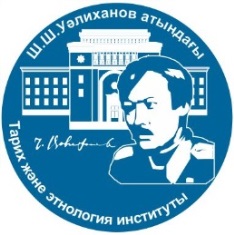 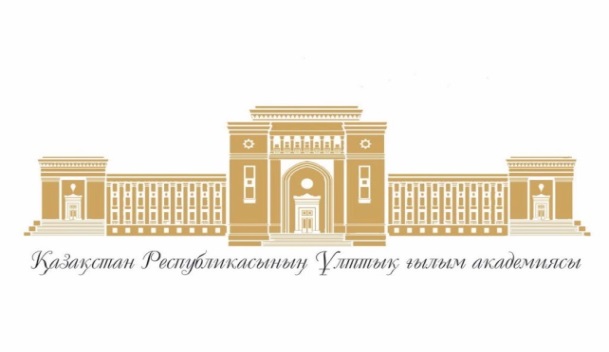 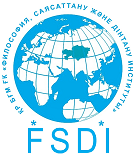 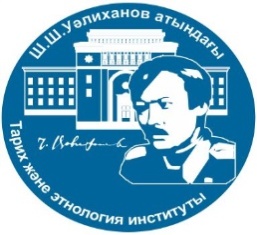 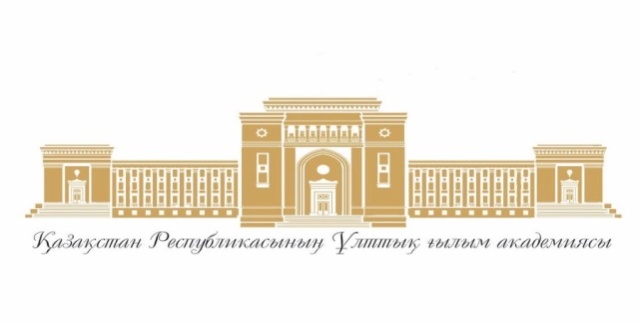 